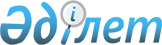 О внесении изменений и дополнений в постановление Правительства Республики Казахстан от 20 декабря 2016 года № 832 "Об утверждении единых требований в области информационно-коммуникационных технологий и обеспечения информационной безопасности"Постановление Правительства Республики Казахстан от 10 июня 2022 года № 383.
      Правительство Республики Казахстан ПОСТАНОВЛЯЕТ: 
      1. Внести в постановление Правительства Республики Казахстан от 20 декабря 2016 года № 832 "Об утверждении единых требований в области информационно-коммуникационных технологий и обеспечения информационной безопасности" следующие изменения и дополнения:
      в единых требованиях в области информационно-коммуникационных технологий и обеспечения информационной безопасности, утвержденных указанным постановлением:
      пункт 1 изложить в следующей редакции:
      "1. Единые требования в области информационно-коммуникационных технологий и обеспечения информационной безопасности (далее – ЕТ) разработаны в соответствии с подпунктом 3) статьи 6 Закона Республики Казахстан "Об информатизации" (далее – Закон) и определяют требования в области информационно-коммуникационных технологий и обеспечения информационной безопасности.";
      пункт 6 изложить в следующей редакции:
      "6. Для целей настоящих ЕТ в них используются следующие определения:
      1) маркировка актива, связанного со средствами обработки информации, – нанесение условных знаков, букв, цифр, графических знаков или надписей на актив с целью его дальнейшей идентификации (узнавания), указания его свойств и характеристик;
      2) средство криптографической защиты информации (далее – СКЗИ) – программное обеспечение или аппаратно-программный комплекс, реализующие алгоритмы криптографических преобразований, генерацию, формирование, распределение или управление ключами шифрования;
      3) активы, связанные со средствами обработки информации, (далее – актив) – материальный или нематериальный объект, который является информацией или содержит информацию, или служит для обработки, хранения, передачи информации и имеющий ценность для организации в интересах достижения целей и непрерывности ее деятельности;
      4) техническая документация по информационной безопасности (далее –ТД ИБ) – документация, устанавливающая политику, правила, защитные меры, касающиеся процессов обеспечения ИБ объектов информатизации и (или) организации;
      5) мониторинг событий информационной безопасности (далее – мониторинг событий ИБ) – постоянное наблюдение за объектом информатизации с целью выявления и идентификации событий информационной безопасности;
      6) масштабируемость – способность объекта информатизации обеспечивать возможность увеличения своей производительности по мере роста объема обрабатываемой информации и (или) количества одновременно работающих пользователей;
      7) программный робот – программное обеспечение поисковой системы или системы мониторинга, выполняющее автоматически и (или) по заданному расписанию просмотр веб-страниц, считывающее и индексирующее их содержимое, следуя по ссылкам, найденным в веб-страницах;
      8) не нагруженное (холодное) резервирование оборудования – использование подготовленного к работе и находящегося в неактивном режиме дополнительного серверного и телекоммуникационного оборудования, программного обеспечения с целью оперативного восстановления информационной системы или электронного информационного ресурса;
      9) нагруженное (горячее) резервирование оборудования – использование дополнительного (избыточного) серверного и телекоммуникационного оборудования, программного обеспечения и поддержание их в активном режиме с целью гибкого и оперативного увеличения пропускной способности, надежности и отказоустойчивости информационной системы, электронного информационного ресурса;
      10) рабочая станция – стационарный компьютер в составе локальной сети, предназначенный для решения прикладных задач;
      11) системное программное обеспечение – совокупность программного обеспечения для обеспечения работы вычислительного оборудования;
      12) интернет-браузер – прикладное программное обеспечение, предназначенное для визуального отображения содержания интернет-ресурсов и интерактивного взаимодействия с ним;
      13) кодированная связь – защищенная связь с использованием документов и техники кодирования;
      14) многофакторная аутентификация – способ проверки подлинности пользователя при помощи комбинации различных параметров, в том числе генерации и ввода паролей или аутентификационных признаков (цифровых сертификатов, токенов, смарт-карт, генераторов одноразовых паролей и средств биометрической идентификации);
      15) кроссовое помещение – телекоммуникационное помещение, предназначенное для размещения соединительных, распределительных пунктов и устройств;
      16) прикладное программное обеспечение (далее – ППО) – комплекс программного обеспечения для решения прикладной задачи определенного класса предметной области;
      17) засекреченная связь – защищенная связь с использованием засекречивающей аппаратуры;
      18) серверный центр государственных органов (далее – серверный центр ГО) – серверное помещение (центр обработки данных), собственником или владельцем которого является оператор информационно-коммуникационной инфраструктуры "электронного правительства", предназначенное для размещения объектов информатизации "электронного правительства";
      19) журналирование событий – процесс записи информации о происходящих с объектом информатизации программных или аппаратных событиях в журнал регистрации событий;
      20) серверное помещение (центр обработки данных) – помещение, предназначенное для размещения серверного, активного и пассивного сетевого (телекоммуникационного) оборудования и оборудования структурированных кабельных систем;
      21) локальная сеть внешнего контура (далее – ЛС внешнего контура) – локальная сеть субъектов информатизации, определенных уполномоченным органом, отнесенная к внешнему контуру телекоммуникационной сети субъектов информатизации, имеющая соединение с Интернетом, доступ к которому для субъектов информатизации предоставляется операторами связи только через единый шлюз доступа к Интернету;
      22) терминальная система – тонкий или нулевой клиент для работы с приложениями в терминальной среде либо программами - тонкими клиентами в клиент-серверной архитектуре;
      23) инфраструктура источника времени – иерархически связанное серверное оборудование, использующее сетевой протокол синхронизации времени, выполняющее задачу синхронизации внутренних часов серверов, рабочих станций и телекоммуникационного оборудования;
      24) правительственная связь – специальная защищенная связь для нужд государственного управления;
      25) организация – государственное юридическое лицо, субъект квазигосударственного сектора, собственник и владелец негосударственных информационных систем, интегрируемых с информационными системами государственных органов или предназначенных для формирования государственных электронных информационных ресурсов, а также собственник и владелец критически важных объектов информационно-коммуникационной инфраструктуры;
      26) федеративная идентификация – комплекс технологий, позволяющий использовать единое имя пользователя и аутентификационный идентификатор для доступа к электронным информационным ресурсам в системах и сетях, установивших доверительные отношения;
      27) шифрованная связь – защищенная связь с использованием ручных шифров, шифровальных машин, аппаратуры линейного шифрования и специальных средств вычислительной техники;
      28) локальная сеть внутреннего контура (далее – ЛС внутреннего контура) – локальная сеть субъектов информатизации, определенных уполномоченным органом, отнесенная к внутреннему контуру телекоммуникационной сети субъектов информатизации, имеющая соединение с единой транспортной средой государственных органов;
      29) внешний шлюз "электронного правительства" (далее – ВШЭП) – подсистема шлюза "электронного правительства", предназначенная для обеспечения взаимодействия информационных систем, находящихся в ЕТС ГО с информационными системами, находящимися вне ЕТС ГО;
      30) внутренний аудит информационной безопасности – объективный, документированный процесс контроля качественных и количественных характеристик текущего состояния информационной безопасности объектов информатизации в организации, осуществляемый самой организацией в своих интересах;
      31) межсетевой экран – аппаратно-программный или программный комплекс, функционирующий в информационно-коммуникационной инфраструктуре, осуществляющий контроль и фильтрацию сетевого трафика в соответствии с заданными правилами;
      32) субъекты информатизации, определенные уполномоченным органом, – государственные органы, их подведомственные организации и органы местного самоуправления, а также иные субъекты информатизации, использующие единую транспортную среду государственных органов для взаимодействия локальных (за исключением локальных сетей, имеющих доступ к Интернету), ведомственных и корпоративных сетей.";
      пункт 25 изложить в следующей редакции:
      "25. Доступ к Интернету служащим ГО и МИО предоставляется с рабочих станций, подключенных к ЛС внешнего контура ГО и МИО, размещенных за пределами режимных помещений, определяемых в соответствии с Инструкцией по защите государственных секретов Республики Казахстан.";
      пункт 29-1 изложить в следующей редакции:
      "29-1. Приобретение товаров в целях реализации требований обеспечения ИБ для обороны страны и безопасности государства осуществляется из реестра доверенного программного обеспечения и продукции электронной промышленности в соответствии с законодательством Республики Казахстан о государственных закупках, закупках отдельных субъектов квазигосударственного сектора. 
      При этом, в случае отсутствия в реестре доверенного программного обеспечения и продукции электронной промышленности необходимой продукции, допускается приобретение товаров в соответствии с законодательством Республики Казахстан о государственных закупках, закупках отдельных субъектов квазигосударственного сектора.";
      пункт 50-1 изложить в следующей редакции:
      "50-1. Собственники или владельцы негосударственных информационных систем, интегрируемых с информационными системами государственных органов, до интеграции с информационными системами государственных органов создают собственный оперативный центр информационной безопасности и обеспечивают его функционирование или приобретают услуги оперативного центра информационной безопасности у третьих лиц в соответствии с Гражданским кодексом Республики Казахстан, а также обеспечивают взаимодействие его с Национальным координационным центром информационной безопасности.
      Владельцы критически важных объектов информационно-коммуникационной инфраструктуры создают собственный оперативный центр информационной безопасности и обеспечивают его функционирование или приобретают услуги оперативного центра информационной безопасности у третьих лиц в соответствии с Гражданским кодексом Республики Казахстан.
      Собственники или владельцы критически важных объектов информационно-коммуникационной инфраструктуры, за исключением государственных органов, органов местного самоуправления, государственных юридических лиц, субъектов квазигосударственного сектора, в течение года со дня включения в перечень критически важных объектов информационно-коммуникационной инфраструктуры создают собственный оперативный центр информационной безопасности и обеспечивают его функционирование или приобретают услуги оперативного центра информационной безопасности у третьих лиц в соответствии с Гражданским кодексом Республики Казахстан, а также обеспечивают взаимодействие его с Национальным координационным центром информационной безопасности.";
      пункт 54-1 изложить в следующей редакции:
      "54-1. Для защиты объектов информатизации государственных органов применяются системы предотвращения утечки данных (DLP).
      При этом обеспечиваются:
      визуальное уведомление пользователя о проводимом контроле действий;
      размещение центра управления и серверов системы предотвращения утечки данных в пределах локальной сети.";
      пункт 65 изложить в следующей редакции:
      "65. ГО или МИО при неиспользовании ЭИР обеспечивает его передачу в архив в порядке, установленном Законом Республики Казахстан "О Национальном архивном фонде и архивах" (далее – Закон об архивах).";
      пункт 80 изложить в следующей редакции:
      "80. Прикладное ПО выполняет проверки подтверждения принадлежности и действительности открытого ключа ЭЦП и регистрационного свидетельства лица, подписавшего электронный документ, в соответствии с Правилами проверки подлинности электронной цифровой подписи, утвержденными уполномоченным органом в соответствии с подпунктом 10) пункта 1 статьи 5 Закона Республики Казахстан "Об электронном документе и электронной цифровой подписи".";
      дополнить пунктом 87-1 следующего содержания:
      "87-1. Испытания на соответствие требованиям информационной безопасности проводятся в соответствии со статьей 49 Закона."; 
      пункт 89 изложить в следующей редакции:
      "89. При промышленной эксплуатации ИС ГО или МИО обеспечиваются:
      1) сохранность, защита, восстановление ЭИР в случае сбоя или повреждения;
      2) резервное копирование и контроль за своевременной актуализацией ЭИР;
      3) автоматизированный учет, сохранность и периодическое архивирование сведений об обращениях к ИС ГО или МИО;
      4) фиксация изменений в конфигурационных настройках ПО, серверного и телекоммуникационного оборудования;
      5) контроль и регулирование функциональных характеристик производительности;
      6) сопровождение ИС;
      7) техническая поддержка используемого лицензионного ПО ИС;
      8) гарантийное обслуживание разработчиком ИС, включающее устранение ошибок и недочетов ИС, выявленных в период гарантийного срока (Гарантийное обслуживание обеспечивается сроком не менее года со дня введения в промышленную эксплуатацию ИС);
      9) подключение пользователей к ИС, а также взаимодействие ИС осуществляется с использованием доменных имен;
      10) системно-техническое обслуживание;
      11) сокращение (исключение) использования документов на бумажном носителе, а также требований по их представлению при осуществлении государственных функций и оказании государственных услуг.";
      дополнить пунктом 92-4 следующего содержания:
      "92-4. Собственники, владельцы и пользователи ИС ГО и МИО осуществляют наполнение, обеспечивают достоверность и актуальность ЭИР.";
      пункт 95 изложить в следующей редакции:
      "95. После снятия ИС с эксплуатации ГО или МИО сдают в ведомственный архив электронные документы, техническую документацию, журналы и архивированную базу данных снятой с эксплуатации ИС ГО или МИО в соответствии с Правилами приема, хранения, учета и использования документов Национального архивного фонда и других архивных документов ведомственными и частными архивами, утвержденными постановлением Правительства Республики Казахстан в соответствии с подпунктом 3) пункта 1-1 статьи 18 Закона об архивах.";
      пункт 108 изложить в следующей редакции:
      "108. Для обеспечения безопасности и качества обслуживания с оформлением договора совместных работ по ИБ в порядке, установленном законодательством Республики Казахстан, серверное оборудование АПК объектов информатизации ГО и МИО:
      первого класса размещается только в серверном центре ГО;
      второго и третьего классов размещается в серверном центре ГО, МИО или привлекаемого юридического лица, оборудованном в соответствии с требованиями к серверным помещениям, установленными в настоящих ЕТ, и имеющем в своем распоряжении оперативный центр информационной безопасности."; 
      дополнить пунктом 108-1 следующего содержания:
      "108-1. Для обеспечения доступности и отказоустойчивости АПК объектов информатизации ГО и МИО резервирование аппаратно-программных средств обработки данных, систем хранения данных, компонентов сетей хранения данных осуществляется с оформлением договора совместных работ по ИБ в порядке, установленном законодательством Республики Казахстан для объектов информатизации первого, второго и третьего классов в резервном серверном помещении ГО, МИО или привлекаемого юридического лица, оборудованном в соответствии с требованиями к серверным помещениям, установленными в настоящих ЕТ, и имеющем в своем распоряжении оперативный центр информационной безопасности.";
      пункты 128 и 129 изложить в следующей редакции:
      "128. В целях обеспечения ИБ:
      1) при организации выделенного канала связи, объединяющего локальные сети, применяются программно-технические средства защиты информации, в том числе криптографического шифрования, с использованием СКЗИ;
      2) выделенный канал связи подключается к локальной сети посредством пограничного шлюза с прописанными правилами маршрутизации и политиками безопасности. Пограничный шлюз обеспечивает следующий минимальный набор функций:
      централизованную авторизацию узлов сети;
      конфигурацию уровней привилегий администраторов;
      протоколирование действий администраторов;
      статическую трансляцию сетевых адресов;
      защиту от сетевых атак;
      контроль состояния физических и логических портов;
      фильтрацию входящих и исходящих пакетов на каждом интерфейсе;
      криптографическую защиту передаваемого трафика с использованием СКЗИ;
      3) при подключении ведомственной (корпоративной) сети телекоммуникаций и локальных сетей СИ между собой используются:
      средства разделения и изоляции информационных потоков;
      оборудование с компонентами, обеспечивающими ИБ и безопасное управление;
      выделенные и интегрированные с оборудованием доступа межсетевые экраны, установленные в каждой точке подключения, с целью защиты периметра ЕТС ГО;
      4) при подключении ведомственной (корпоративной) сети телекоммуникаций и локальных сетей к Интернету через ЕШДИ ГО, МИО, государственные юридические лица, субъекты квазигосударственного сектора, а также владельцы критически важных объектов ИКИ используют услуги оператора ИКИ или другого оператора связи, имеющего зарезервированные каналы связи на оборудовании ЕШДИ.
      Подключение ведомственной (корпоративной) сети телекоммуникаций и локальных сетей к Интернету через ЕШДИ осуществляется в соответствии с Правилами функционирования единого шлюза доступа к Интернету, утвержденными уполномоченным органом в сфере обеспечения информационной безопасности;
      5) служащие ГО, МИО и работники государственных юридических лиц, субъектов квазигосударственного сектора, а также владельцы критически важных объектов ИКИ для осуществления оперативного информационного обмена в электронной форме при исполнении ими служебных обязанностей используют:
      ведомственную электронную почту, службу мгновенных сообщений и иные сервисы;
      электронную почту, службу мгновенных сообщений и иные сервисы, центры управления и серверы которых физически размещены на территории Республики Казахстан, если иное не установлено уполномоченным органом;
      доступные облачные онлайн-сервисы видеоконференцсвязи в целях коммуникаций с иностранными физическими и юридическими лицами;
      6) взаимодействие ведомственной электронной почты ГО и МИО с внешними электронными почтовыми системами осуществляется только через единый шлюз электронной почты;
      7) служащие ГО, МИО и работники государственных юридических лиц, субъектов квазигосударственного сектора, а также владельцы критически важных объектов ИКИ осуществляют доступ к ИР из ЛС внешнего контура только через ЕШДИ с использованием веб-обозревателя, являющегося СПО и соответствующего требованиям Правил функционирования ЕШДИ, утвержденных уполномоченным органом в сфере обеспечения информационной безопасности;
      8) служащими ГО, МИО и работниками государственных юридических лиц доступ к интернет-ресурсам осуществляется посредством интернет-браузера, дистрибутив которого имеет предустановленные регистрационные свидетельства национального удостоверяющего центра Республики Казахстан и корневого удостоверяющего центра Республики Казахстан. 
      129. Подключение СИ к ЕТС ГО осуществляется в соответствии с правилами подключения к ЕТС ГО и предоставления доступа к интранет-ресурсу через ЕТС ГО, определяемыми уполномоченным органом.";
      пункт 148 изложить в следующей редакции:
      "148. При размещении оборудования:
      1) обеспечивается исполнение Правил технической эксплуатации электроустановок потребителей, утвержденных уполномоченным органом в сфере энергетики в соответствии с подпунктом 27) статьи 5 Закона Республики Казахстан "Об электроэнергетике" (далее – Закон об электроэнергетике);
      2) обеспечивается исполнение требований поставщиков и (или) производителя оборудования к установке (монтажу), нагрузке на перекрытия и фальшпол, с учетом веса оборудования и коммуникаций;
      3) обеспечивается наличие свободных служебных проходов для обслуживания оборудования;
      4) учитывается организация воздушных потоков системы обеспечения микроклимата;
      5) учитывается организация системы фальшполов и фальшпотолков.";
      пункт 162 изложить в следующей редакции:
      "162. Система заземления серверного помещения выполняется отдельно от защитного заземления здания. Все металлические части и конструкции серверного помещения заземляются с общей шиной заземления. Каждый шкаф (стойка) с оборудованием заземляется отдельным проводником, соединяемым с общей шиной заземления. Открытые токопроводящие части оборудования обработки информации должны быть соединены с главным заземляющим зажимом электроустановки.
      Заземляющие проводники, соединяющие устройства защиты от перенапряжения с главной заземляющей шиной, должны быть самыми короткими и прямыми (без углов).
      При построении и эксплуатации системы заземления необходимо руководствоваться:
      Правилами устройства электроустановок, утвержденными приказом уполномоченного органа в сфере энергетики в соответствии с подпунктом 19) статьи 5 Закона об электроэнергетике;
      стандартом Республики Казахстан СТ РК МЭК 60364-5-548-96 "Электроустановки зданий. Часть 5. Выбор и монтаж электрооборудования". Раздел 548 "Заземление устройства и системы уравнивания электрических потенциалов в электроустановках, содержащих оборудование обработки информации";
      стандартом Республики Казахстан СТ РК МЭК 60364-7-707-84 "Электроустановки зданий. Часть 7. Требования к специальным электроустановкам". Раздел 707 "Заземление оборудования обработки информации";
      стандартом Республики Казахстан СТ РК ГОСТ 12.1.030-81 "ССБТ. Электробезопасность. Защитное заземление, зануление";
      стандартом Республики Казахстан СТ РК ГОСТ 464-79 "Заземление для стационарных установок проводной связи, радиорелейных станций, радиотрансляционных узлов проводного вещания и антенн систем коллективного приема телевидения. Нормы сопротивления".".
      2. Настоящее постановление вводится в действие по истечении десяти календарных дней после дня его первого официального опубликования.
					© 2012. РГП на ПХВ «Институт законодательства и правовой информации Республики Казахстан» Министерства юстиции Республики Казахстан
				
      Премьер-МинистрРеспублики Казахстан 

А. Смаилов
